Hitzereduzierung im Stall und auf der Weide 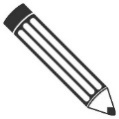 Aufgabe 1Voraussetzung dafür, dass im Stall und auf der Weide die richtigen Anpassungsmaßnahmen zur Reduzierung des Hitzestresses umgesetzt werden, ist die Beobachtung der Tiere. Notieren Sie Ihre Beobachtungen auf dem beiliegenden Handout während einer Hitzeperiode (Tagesmaximaltemperatur >25 °C über mindestens eine Woche).Ergebnis: (s. Handout)Aufgabe 2Welche stallbaulichen Anpassungsmaßnahmen bzw. Anpassungsmaßnahmen auf der Weide könnten in Ihrem Betrieb umgesetzt werden, um den Hitzestress für die Tiere zu reduzieren?Ergebnis: